Администрация Кировского района Санкт-Петербурга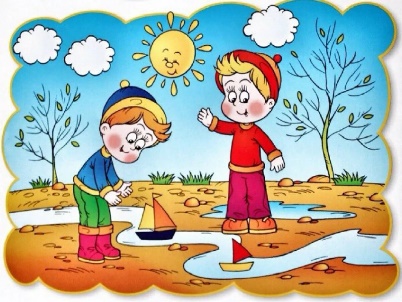 Отдел образованияИнформационно-методический центрКировского района Санкт-ПетербургаИнформационная страница (апрель 2022 года)                                      Праздники апреля:1 апреля - День смеха; Международный день птиц;День забавного чтения;2 апреля - Международный день детской книги;4 апреля-международный день моркови; день витамина С7 апреля - Всемирный день здоровья;10 апреля -  день рождения спички;16 апреля-международный день цирка;12 апреля - День Космонавтики;19 апреля-день подснежника;22 апреля - Международный день Матери Земли;24 апреля-Пасха;29 апреля - Международный день танца;30 апреля-день пожарной охраны.Благодарим:Администрацию и педагогический коллектив ДОУ 16 (заведующий Гусарова Т.С., заместитель заведующего по УВР Булатова И.Н.) за подготовку и проведение на высоком методическом уровне круглого стола с включением мастер-класса «Дистанционное консультирование родителей как новый формат взаимодействия ДОО и семьи» в рамках деловой программы ПМОФ 2022;Администрацию и педагогический коллектив ДОУ 23 (заведующий Титова А.В., старший воспитатель Лобова Н.Н.) за подготовку и проведение на высоком методическом уровне дискуссионного семинара «Новый образовательный код школы и детского сада: от базовых 4К до soft skills» в рамках деловой программы ПМОФ 2022;Администрацию и педагогический коллектив ДОУ 23 (заведующий Титова А.В., старший воспитатель Лобова Н.Н.) за подготовку и проведение на высоком методическом уровне семинара «Интеграция мультипликации в образовательный процесс ОУ и ДОУ как средство STEM образования» в рамках деловой программы ПМОФ 2022;Администрацию и педагогический коллектив ДОУ 41 (заведующий Таширова О.В., старший воспитатель Малина Т.В.,) за подготовку и проведение на высоком методическом уровне питч-сессии «Дошкольная галактика 4К» в рамках деловой программы ПМОФ 2022.Администрацию и педагогический коллектив ДОУ 11 (заведующий Харламова И.В., старший воспитатель Суслова Л.Б.) за помощь в организации и проведении районного этапа городского конкурса чтецов для воспитанников дошкольных образовательных учреждений «Разукрасим мир стихами»УТВЕРЖДАЮОтдел образования администрацииКировского района Санкт-Петербурга___________________ Ю.В. Ступак«___» _____________________ 2022г.СОГЛАСОВАНОИнформационно-методический центрКировского района Санкт-Петербурга________________С.И.Хазова«____» _______________ 2022 гСодержание работыСодержание работыДатаВремяВремяВремяМестоОтветственныйМодернизация экономических отношений в системе образования. Повышение эффективности управления и оптимизация взаимодействия образовательных учрежденийМодернизация экономических отношений в системе образования. Повышение эффективности управления и оптимизация взаимодействия образовательных учрежденийМодернизация экономических отношений в системе образования. Повышение эффективности управления и оптимизация взаимодействия образовательных учрежденийМодернизация экономических отношений в системе образования. Повышение эффективности управления и оптимизация взаимодействия образовательных учрежденийМодернизация экономических отношений в системе образования. Повышение эффективности управления и оптимизация взаимодействия образовательных учрежденийМодернизация экономических отношений в системе образования. Повышение эффективности управления и оптимизация взаимодействия образовательных учрежденийМодернизация экономических отношений в системе образования. Повышение эффективности управления и оптимизация взаимодействия образовательных учрежденийМодернизация экономических отношений в системе образования. Повышение эффективности управления и оптимизация взаимодействия образовательных учрежденийМодернизация экономических отношений в системе образования. Повышение эффективности управления и оптимизация взаимодействия образовательных учрежденийПлан совместной работы ОО, ИМЦ и ДОУПлан совместной работы ОО, ИМЦ и ДОУПлан совместной работы ОО, ИМЦ и ДОУПлан совместной работы ОО, ИМЦ и ДОУПлан совместной работы ОО, ИМЦ и ДОУПлан совместной работы ОО, ИМЦ и ДОУПлан совместной работы ОО, ИМЦ и ДОУПлан совместной работы ОО, ИМЦ и ДОУПлан совместной работы ОО, ИМЦ и ДОУ1Формирование заявок ДОУ Кировского района на конкурсный отбор на присвоение статуса региональной инновационной площадкиФормирование заявок ДОУ Кировского района на конкурсный отбор на присвоение статуса региональной инновационной площадкиДо 05.04До 05.04До 05.04До 05.04ОУ районаКоледа С.Э.Хазова С.И.2Консультации по вопросам регламентации деятельности учреждений образованияКонсультации по вопросам регламентации деятельности учреждений образованияпонедельник14.00-18.0014.00-18.0014.00-18.00ООСавинова Е.Н.Совещания и семинары заведующих ДОУСовещания и семинары заведующих ДОУСовещания и семинары заведующих ДОУСовещания и семинары заведующих ДОУСовещания и семинары заведующих ДОУСовещания и семинары заведующих ДОУСовещания и семинары заведующих ДОУСовещания и семинары заведующих ДОУСовещания и семинары заведующих ДОУ1Информационное совещание заведующих ДОУИнформационное совещание заведующих ДОУбудет сообщено дополнительнобудет сообщено дополнительнобудет сообщено дополнительнобудет сообщено дополнительноООпр. Стачек, 18Савинова Е.Н.Совещания и семинары старших воспитателей ДОУСовещания и семинары старших воспитателей ДОУСовещания и семинары старших воспитателей ДОУСовещания и семинары старших воспитателей ДОУСовещания и семинары старших воспитателей ДОУСовещания и семинары старших воспитателей ДОУСовещания и семинары старших воспитателей ДОУСовещания и семинары старших воспитателей ДОУСовещания и семинары старших воспитателей ДОУ1Совещание старших воспитателей      «Социальная  и сетевая активность ДОО как инновационный формат педагогической деятельности»Совещание старших воспитателей      «Социальная  и сетевая активность ДОО как инновационный формат педагогической деятельности»14.0411. 0011. 0011. 00ИМЦЦыркина Л.Ф.Таланова Ю.О.Тимофеева О.М.Верхоглядова А.Л.Андреева Т.А.2Тренинг для начинающих старших воспитателей «Методическая работа с кадрами»Тренинг для начинающих старших воспитателей «Методическая работа с кадрами»05.0413.3013.3013.30ИМЦзал начальной школыЦыркина Л.Ф.Мероприятия для педагогов ДОУМероприятия для педагогов ДОУМероприятия для педагогов ДОУМероприятия для педагогов ДОУМероприятия для педагогов ДОУМероприятия для педагогов ДОУМероприятия для педагогов ДОУМероприятия для педагогов ДОУМероприятия для педагогов ДОУ1Круглый стол для педагогов ДОУ«Практические подходы к расширениюпространства развития дошкольниковпосредством организации различныхсетевых проектов и акций»Круглый стол для педагогов ДОУ«Практические подходы к расширениюпространства развития дошкольниковпосредством организации различныхсетевых проектов и акций»26.0413.3013.3013.30ИМЦ зал ДОУЦыркина Л.Ф.ДОУ 14, 36, 46, 61,72, 73КонсультацииКонсультацииКонсультацииКонсультацииКонсультацииКонсультацииКонсультацииКонсультацииКонсультации1Консультации по вопросам регламентации деятельности учреждений образованияКонсультации по вопросам регламентации деятельности учреждений образованияпонедельник14.00-18.0014.00-18.00ООООСавинова Е.Н.2Индивидуальные консультации для старших воспитателей по вопросам воспитания и образования детей дошкольного возрастаИндивидуальные консультации для старших воспитателей по вопросам воспитания и образования детей дошкольного возраставторникчетверг14.00-17.0011.00-13.0014.00-17.0011.00-13.00ИМЦИМЦЦыркина Л.Ф.2Индивидуальные консультации для старших воспитателей по вопросам воспитания и образования детей дошкольного возрастаИндивидуальные консультации для старших воспитателей по вопросам воспитания и образования детей дошкольного возрастасредапятница11.00-13.0014.00-16.0011.00-13.0014.00-16.00ИМЦИМЦСмолякова М.Г.Аттестация педагогических работниковАттестация педагогических работниковАттестация педагогических работниковАттестация педагогических работниковАттестация педагогических работниковАттестация педагогических работниковАттестация педагогических работниковАттестация педагогических работниковАттестация педагогических работников1Индивидуальные консультации по аттестации педагогических работниковИндивидуальные консультации по аттестации педагогических работниковвторникчетвергпо предварительной записи 753-79-37по предварительной записи 753-79-37ИМЦИМЦСохина А.Х.2Прием портфолио педагогов, подавших заявления на аттестацию в 2022 годуПрием портфолио педагогов, подавших заявления на аттестацию в 2022 годусредапо графикупо графикуСПб ГБУ «Центр аттестации и мониторинга»СПб ГБУ «Центр аттестации и мониторинга»Сохина А.Х.Комиссия по комплектованию ОУ Кировского района Санкт-Петербурга, реализующих основную образовательную программу дошкольного образованияКомиссия по комплектованию ОУ Кировского района Санкт-Петербурга, реализующих основную образовательную программу дошкольного образованияКомиссия по комплектованию ОУ Кировского района Санкт-Петербурга, реализующих основную образовательную программу дошкольного образованияКомиссия по комплектованию ОУ Кировского района Санкт-Петербурга, реализующих основную образовательную программу дошкольного образованияКомиссия по комплектованию ОУ Кировского района Санкт-Петербурга, реализующих основную образовательную программу дошкольного образованияКомиссия по комплектованию ОУ Кировского района Санкт-Петербурга, реализующих основную образовательную программу дошкольного образованияКомиссия по комплектованию ОУ Кировского района Санкт-Петербурга, реализующих основную образовательную программу дошкольного образованияКомиссия по комплектованию ОУ Кировского района Санкт-Петербурга, реализующих основную образовательную программу дошкольного образованияКомиссия по комплектованию ОУ Кировского района Санкт-Петербурга, реализующих основную образовательную программу дошкольного образования1Выдача направлений в дошкольные образовательные учрежденияВыдача направлений в дошкольные образовательные учреждениявторникчетверг14.00-18.0010.00-13.0014.00-18.0010.00-13.00ИМЦИМЦСавинова Е.Н.ИННОВАЦИОННАЯ И ОПЫТНО-ЭКСПЕРИМЕНТАЛЬНАЯ РАБОТА ДОУИННОВАЦИОННАЯ И ОПЫТНО-ЭКСПЕРИМЕНТАЛЬНАЯ РАБОТА ДОУИННОВАЦИОННАЯ И ОПЫТНО-ЭКСПЕРИМЕНТАЛЬНАЯ РАБОТА ДОУИННОВАЦИОННАЯ И ОПЫТНО-ЭКСПЕРИМЕНТАЛЬНАЯ РАБОТА ДОУИННОВАЦИОННАЯ И ОПЫТНО-ЭКСПЕРИМЕНТАЛЬНАЯ РАБОТА ДОУИННОВАЦИОННАЯ И ОПЫТНО-ЭКСПЕРИМЕНТАЛЬНАЯ РАБОТА ДОУИННОВАЦИОННАЯ И ОПЫТНО-ЭКСПЕРИМЕНТАЛЬНАЯ РАБОТА ДОУИННОВАЦИОННАЯ И ОПЫТНО-ЭКСПЕРИМЕНТАЛЬНАЯ РАБОТА ДОУИННОВАЦИОННАЯ И ОПЫТНО-ЭКСПЕРИМЕНТАЛЬНАЯ РАБОТА ДОУ1Индивидуальные консультациипо вопросам реализации в ДОУ инновационной деятельностипо предварительной записиfedorchyknmc@mail.ruпо предварительной записиfedorchyknmc@mail.ruпо предварительной записиfedorchyknmc@mail.ruИМЦИМЦИМЦВанина Э.В.Федорчук О.Ф.2Индивидуальные консультации для ОУ и ДОУ района – участников конкурсного отбора по признанию образовательных учреждений региональными инновационными площадкамипо согласованиюпо согласованиюпо согласованиюИМЦИМЦИМЦФедорчук О.Ф.3Обучающий семинар «Особенности содержания и организации работы опорной площадки развития системы образования Кировского района» (для новых ДОУ, претендующих на присвоение статуса районных опорных площадок)дата и время будут сообщены дополнительнодата и время будут сообщены дополнительнодата и время будут сообщены дополнительноИМЦИМЦИМЦВанина Э.В.Федорчук О.Ф.4Индивидуальные консультации для ДОУ, претендующих на присвоение статуса районных опорных площадок Индивидуальные консультации для ДОУ, претендующих на присвоение статуса районных опорных площадок Индивидуальные консультации для ДОУ, претендующих на присвоение статуса районных опорных площадок по согласованиюпо согласованиюпо согласованиюпо согласованиюпо согласованиюпо согласованиюИМЦИМЦИМЦИМЦИМЦИМЦВанина Э.В.Федорчук О.Ф.ЗДОРОВЬЕСОЗИДАЮЩАЯ ДЕЯТЕЛЬНОСТЬ ОУ. ИНКЛЮЗИВНОЕ ОБРАЗОВАНИЕЗДОРОВЬЕСОЗИДАЮЩАЯ ДЕЯТЕЛЬНОСТЬ ОУ. ИНКЛЮЗИВНОЕ ОБРАЗОВАНИЕЗДОРОВЬЕСОЗИДАЮЩАЯ ДЕЯТЕЛЬНОСТЬ ОУ. ИНКЛЮЗИВНОЕ ОБРАЗОВАНИЕЗДОРОВЬЕСОЗИДАЮЩАЯ ДЕЯТЕЛЬНОСТЬ ОУ. ИНКЛЮЗИВНОЕ ОБРАЗОВАНИЕЗДОРОВЬЕСОЗИДАЮЩАЯ ДЕЯТЕЛЬНОСТЬ ОУ. ИНКЛЮЗИВНОЕ ОБРАЗОВАНИЕЗДОРОВЬЕСОЗИДАЮЩАЯ ДЕЯТЕЛЬНОСТЬ ОУ. ИНКЛЮЗИВНОЕ ОБРАЗОВАНИЕЗДОРОВЬЕСОЗИДАЮЩАЯ ДЕЯТЕЛЬНОСТЬ ОУ. ИНКЛЮЗИВНОЕ ОБРАЗОВАНИЕЗДОРОВЬЕСОЗИДАЮЩАЯ ДЕЯТЕЛЬНОСТЬ ОУ. ИНКЛЮЗИВНОЕ ОБРАЗОВАНИЕЗДОРОВЬЕСОЗИДАЮЩАЯ ДЕЯТЕЛЬНОСТЬ ОУ. ИНКЛЮЗИВНОЕ ОБРАЗОВАНИЕЗДОРОВЬЕСОЗИДАЮЩАЯ ДЕЯТЕЛЬНОСТЬ ОУ. ИНКЛЮЗИВНОЕ ОБРАЗОВАНИЕЗДОРОВЬЕСОЗИДАЮЩАЯ ДЕЯТЕЛЬНОСТЬ ОУ. ИНКЛЮЗИВНОЕ ОБРАЗОВАНИЕЗДОРОВЬЕСОЗИДАЮЩАЯ ДЕЯТЕЛЬНОСТЬ ОУ. ИНКЛЮЗИВНОЕ ОБРАЗОВАНИЕЗДОРОВЬЕСОЗИДАЮЩАЯ ДЕЯТЕЛЬНОСТЬ ОУ. ИНКЛЮЗИВНОЕ ОБРАЗОВАНИЕЗДОРОВЬЕСОЗИДАЮЩАЯ ДЕЯТЕЛЬНОСТЬ ОУ. ИНКЛЮЗИВНОЕ ОБРАЗОВАНИЕЗДОРОВЬЕСОЗИДАЮЩАЯ ДЕЯТЕЛЬНОСТЬ ОУ. ИНКЛЮЗИВНОЕ ОБРАЗОВАНИЕЗДОРОВЬЕСОЗИДАЮЩАЯ ДЕЯТЕЛЬНОСТЬ ОУ. ИНКЛЮЗИВНОЕ ОБРАЗОВАНИЕЗДОРОВЬЕСОЗИДАЮЩАЯ ДЕЯТЕЛЬНОСТЬ ОУ. ИНКЛЮЗИВНОЕ ОБРАЗОВАНИЕ1Индивидуальные консультации по вопросам реализации в ДОУ здоровьесозидающей деятельности по предварительной записиИндивидуальные консультации по вопросам реализации в ДОУ здоровьесозидающей деятельности по предварительной записипо согласованиюtvkot2010@mail.ruпо согласованиюtvkot2010@mail.ruпо согласованиюtvkot2010@mail.ruпо согласованиюtvkot2010@mail.ruпо согласованиюtvkot2010@mail.ruпо согласованиюtvkot2010@mail.ruпо согласованиюtvkot2010@mail.ruЦИКкаб.27ЦИКкаб.27ЦИКкаб.27ЦИКкаб.27ЦИКкаб.27ЦИКкаб.27Кот Т.В.2Индивидуальные консультации для педагогов района – участников городского конкурса  «Учитель здоровья 2022» по предварительной записиИндивидуальные консультации для педагогов района – участников городского конкурса  «Учитель здоровья 2022» по предварительной записи01.0401.0401.0401.0401.0401.0413.00-15.00ЦИКкаб.27ЦИКкаб.27ЦИКкаб.27ЦИКкаб.27ЦИКкаб.27ЦИКкаб.27Кот Т.В.ПОВЫШЕНИЕ ЭФФЕКТИВНОСТИ КАДРОВОГО ОБЕСПЕЧЕНИЯ ОБРАЗОВАНИЯПОВЫШЕНИЕ ЭФФЕКТИВНОСТИ КАДРОВОГО ОБЕСПЕЧЕНИЯ ОБРАЗОВАНИЯПОВЫШЕНИЕ ЭФФЕКТИВНОСТИ КАДРОВОГО ОБЕСПЕЧЕНИЯ ОБРАЗОВАНИЯПОВЫШЕНИЕ ЭФФЕКТИВНОСТИ КАДРОВОГО ОБЕСПЕЧЕНИЯ ОБРАЗОВАНИЯПОВЫШЕНИЕ ЭФФЕКТИВНОСТИ КАДРОВОГО ОБЕСПЕЧЕНИЯ ОБРАЗОВАНИЯПОВЫШЕНИЕ ЭФФЕКТИВНОСТИ КАДРОВОГО ОБЕСПЕЧЕНИЯ ОБРАЗОВАНИЯПОВЫШЕНИЕ ЭФФЕКТИВНОСТИ КАДРОВОГО ОБЕСПЕЧЕНИЯ ОБРАЗОВАНИЯПОВЫШЕНИЕ ЭФФЕКТИВНОСТИ КАДРОВОГО ОБЕСПЕЧЕНИЯ ОБРАЗОВАНИЯПОВЫШЕНИЕ ЭФФЕКТИВНОСТИ КАДРОВОГО ОБЕСПЕЧЕНИЯ ОБРАЗОВАНИЯПОВЫШЕНИЕ ЭФФЕКТИВНОСТИ КАДРОВОГО ОБЕСПЕЧЕНИЯ ОБРАЗОВАНИЯПОВЫШЕНИЕ ЭФФЕКТИВНОСТИ КАДРОВОГО ОБЕСПЕЧЕНИЯ ОБРАЗОВАНИЯПОВЫШЕНИЕ ЭФФЕКТИВНОСТИ КАДРОВОГО ОБЕСПЕЧЕНИЯ ОБРАЗОВАНИЯПОВЫШЕНИЕ ЭФФЕКТИВНОСТИ КАДРОВОГО ОБЕСПЕЧЕНИЯ ОБРАЗОВАНИЯПОВЫШЕНИЕ ЭФФЕКТИВНОСТИ КАДРОВОГО ОБЕСПЕЧЕНИЯ ОБРАЗОВАНИЯПОВЫШЕНИЕ ЭФФЕКТИВНОСТИ КАДРОВОГО ОБЕСПЕЧЕНИЯ ОБРАЗОВАНИЯПОВЫШЕНИЕ ЭФФЕКТИВНОСТИ КАДРОВОГО ОБЕСПЕЧЕНИЯ ОБРАЗОВАНИЯПОВЫШЕНИЕ ЭФФЕКТИВНОСТИ КАДРОВОГО ОБЕСПЕЧЕНИЯ ОБРАЗОВАНИЯКурсы повышения квалификации по программам ИМЦКурсы повышения квалификации по программам ИМЦКурсы повышения квалификации по программам ИМЦКурсы повышения квалификации по программам ИМЦКурсы повышения квалификации по программам ИМЦКурсы повышения квалификации по программам ИМЦКурсы повышения квалификации по программам ИМЦКурсы повышения квалификации по программам ИМЦКурсы повышения квалификации по программам ИМЦКурсы повышения квалификации по программам ИМЦКурсы повышения квалификации по программам ИМЦКурсы повышения квалификации по программам ИМЦКурсы повышения квалификации по программам ИМЦКурсы повышения квалификации по программам ИМЦКурсы повышения квалификации по программам ИМЦКурсы повышения квалификации по программам ИМЦКурсы повышения квалификации по программам ИМЦ1Курсы повышения квалификации по программе «Основы профессиональнойуспешности педагогов ДОУ вконтексте современныхтенденций развитиядошкольного образования»05.0412.0405.0412.0405.0412.0405.0412.0405.0412.0410.0010.0010.0010.00ИМЦИМЦИМЦИМЦИМЦЛычаева А.Г.2Курсы повышенияквалификации по программе«Развитие профессиональнойкомпетентности педагогадошкольной образовательнойорганизации»01.0408.0415.0401.0408.0415.0401.0408.0415.0401.0408.0415.0401.0408.0415.0410.0010.0010.0010.00ИМЦИМЦИМЦИМЦИМЦЛычаева А.Г.3Курсы повышенияквалификации по программе«Информационные технологиив профессиональнойдеятельности современногопедагога» (модуль «СервисыGoogle в образовательнойпрактике»)04.0411.0404.0411.0404.0411.0404.0411.0404.0411.0410.0010.0010.0010.00ЦИКЦИКЦИКЦИКЦИКЛычаева А.Г.ПЕРЕХОД К НОВОМУ КАЧЕСТВУ СОДЕРЖАНИЯ, ФОРМ И ТЕХНОЛОГИЙ ОБРАЗОВАНИЯПЕРЕХОД К НОВОМУ КАЧЕСТВУ СОДЕРЖАНИЯ, ФОРМ И ТЕХНОЛОГИЙ ОБРАЗОВАНИЯПЕРЕХОД К НОВОМУ КАЧЕСТВУ СОДЕРЖАНИЯ, ФОРМ И ТЕХНОЛОГИЙ ОБРАЗОВАНИЯПЕРЕХОД К НОВОМУ КАЧЕСТВУ СОДЕРЖАНИЯ, ФОРМ И ТЕХНОЛОГИЙ ОБРАЗОВАНИЯПЕРЕХОД К НОВОМУ КАЧЕСТВУ СОДЕРЖАНИЯ, ФОРМ И ТЕХНОЛОГИЙ ОБРАЗОВАНИЯПЕРЕХОД К НОВОМУ КАЧЕСТВУ СОДЕРЖАНИЯ, ФОРМ И ТЕХНОЛОГИЙ ОБРАЗОВАНИЯПЕРЕХОД К НОВОМУ КАЧЕСТВУ СОДЕРЖАНИЯ, ФОРМ И ТЕХНОЛОГИЙ ОБРАЗОВАНИЯПЕРЕХОД К НОВОМУ КАЧЕСТВУ СОДЕРЖАНИЯ, ФОРМ И ТЕХНОЛОГИЙ ОБРАЗОВАНИЯПЕРЕХОД К НОВОМУ КАЧЕСТВУ СОДЕРЖАНИЯ, ФОРМ И ТЕХНОЛОГИЙ ОБРАЗОВАНИЯПЕРЕХОД К НОВОМУ КАЧЕСТВУ СОДЕРЖАНИЯ, ФОРМ И ТЕХНОЛОГИЙ ОБРАЗОВАНИЯПЕРЕХОД К НОВОМУ КАЧЕСТВУ СОДЕРЖАНИЯ, ФОРМ И ТЕХНОЛОГИЙ ОБРАЗОВАНИЯПЕРЕХОД К НОВОМУ КАЧЕСТВУ СОДЕРЖАНИЯ, ФОРМ И ТЕХНОЛОГИЙ ОБРАЗОВАНИЯПЕРЕХОД К НОВОМУ КАЧЕСТВУ СОДЕРЖАНИЯ, ФОРМ И ТЕХНОЛОГИЙ ОБРАЗОВАНИЯПЕРЕХОД К НОВОМУ КАЧЕСТВУ СОДЕРЖАНИЯ, ФОРМ И ТЕХНОЛОГИЙ ОБРАЗОВАНИЯПЕРЕХОД К НОВОМУ КАЧЕСТВУ СОДЕРЖАНИЯ, ФОРМ И ТЕХНОЛОГИЙ ОБРАЗОВАНИЯПЕРЕХОД К НОВОМУ КАЧЕСТВУ СОДЕРЖАНИЯ, ФОРМ И ТЕХНОЛОГИЙ ОБРАЗОВАНИЯПЕРЕХОД К НОВОМУ КАЧЕСТВУ СОДЕРЖАНИЯ, ФОРМ И ТЕХНОЛОГИЙ ОБРАЗОВАНИЯМЕРОПРИЯТИЯ ДЛЯ ПЕДАГОГОВМЕРОПРИЯТИЯ ДЛЯ ПЕДАГОГОВМЕРОПРИЯТИЯ ДЛЯ ПЕДАГОГОВМЕРОПРИЯТИЯ ДЛЯ ПЕДАГОГОВМЕРОПРИЯТИЯ ДЛЯ ПЕДАГОГОВМЕРОПРИЯТИЯ ДЛЯ ПЕДАГОГОВМЕРОПРИЯТИЯ ДЛЯ ПЕДАГОГОВМЕРОПРИЯТИЯ ДЛЯ ПЕДАГОГОВМЕРОПРИЯТИЯ ДЛЯ ПЕДАГОГОВМЕРОПРИЯТИЯ ДЛЯ ПЕДАГОГОВМЕРОПРИЯТИЯ ДЛЯ ПЕДАГОГОВМЕРОПРИЯТИЯ ДЛЯ ПЕДАГОГОВМЕРОПРИЯТИЯ ДЛЯ ПЕДАГОГОВМЕРОПРИЯТИЯ ДЛЯ ПЕДАГОГОВМЕРОПРИЯТИЯ ДЛЯ ПЕДАГОГОВМЕРОПРИЯТИЯ ДЛЯ ПЕДАГОГОВМЕРОПРИЯТИЯ ДЛЯ ПЕДАГОГОВТворческие группыТворческие группыТворческие группыТворческие группыТворческие группыТворческие группыТворческие группыТворческие группыТворческие группыТворческие группыТворческие группыТворческие группыТворческие группыТворческие группыТворческие группыТворческие группыТворческие группы№Название творческой группыДатаДатаДатаВремяВремяВремяВремяВремяВремяМестоМестоМестоМестоМестоОтветственные:Цыркина Л.Ф. Смолякова М.Г.руководители творческих групп1Заседание творческой группы «Здоровый дошкольник»20.0420.0420.0413.3013.3013.3013.3013.3013.30ДОУ 33               (Стачек, 192/2)ДОУ 33               (Стачек, 192/2)ДОУ 33               (Стачек, 192/2)ДОУ 33               (Стачек, 192/2)ДОУ 33               (Стачек, 192/2)Граненкова И.В. Цыркина Л.Ф.2Заседание творческой группы «Наполним мир музыкой»21.0421.0421.0413.1513.1513.1513.1513.1513.15ДОУ 33     (Дачный, 3/3)ДОУ 33     (Дачный, 3/3)ДОУ 33     (Дачный, 3/3)ДОУ 33     (Дачный, 3/3)ДОУ 33     (Дачный, 3/3)Бутрик Л.В Цыркина Л.Ф.3Заседание творческой группы «Мультимир дошкольника27.0427.0427.0413.3013.3013.3013.3013.3013.30дистанционнодистанционнодистанционнодистанционнодистанционноЛобова Н.Н. Смолякова М.Г.4Заседание творческой группы«Расти малыш»25.0425.0425.0413.1513.1513.1513.1513.1513.15ДОУ11ДОУ11ДОУ11ДОУ11ДОУ11Суслова Л.Б. Цыркина Л.Ф.5Заседание творческой группы «Экономическая азбука для дошкольников»21.0421.0421.0413.3013.3013.3013.3013.3013.30ДОУ 19ДОУ 19ДОУ 19ДОУ 19ДОУ 19Ершова Л.Л. Смолякова М.Г.6Заседание творческой группы«SOFT SKILLS: от теории к практике»27.0427.0427.0413.0013.0013.0013.0013.0013.00ДОУ61ДОУ61ДОУ61ДОУ61ДОУ61Тимофеева О.М.Смолякова М.Г.7Заседание творческой группы«Как вырастить здорового ребенка»»20.0420.0420.0413.3013.3013.3013.3013.3013.30ДОУ 36пр. Стачек 16 лит А(второй корпус)ДОУ 36пр. Стачек 16 лит А(второй корпус)ДОУ 36пр. Стачек 16 лит А(второй корпус)ДОУ 36пр. Стачек 16 лит А(второй корпус)ДОУ 36пр. Стачек 16 лит А(второй корпус)Таланова Ю.О.Смолякова М.Г.                                                                                         РМО для педагогов                                                                                         РМО для педагогов                                                                                         РМО для педагогов                                                                                         РМО для педагогов                                                                                         РМО для педагогов                                                                                         РМО для педагогов                                                                                         РМО для педагогов                                                                                         РМО для педагогов                                                                                         РМО для педагогов                                                                                         РМО для педагогов                                                                                         РМО для педагогов                                                                                         РМО для педагогов                                                                                         РМО для педагогов                                                                                         РМО для педагогов                                                                                         РМО для педагогов                                                                                         РМО для педагогов                                                                                         РМО для педагогов1РМО инструкторов по физической культуре «Семинар-практикум - «Влияние подвижныхигр на развитие основных физическихкачеств»19.0419.0419.0413.3013.3013.3013.3013.3013.30 ИМЦ зал ДОУ ИМЦ зал ДОУ ИМЦ зал ДОУ ИМЦ зал ДОУ ИМЦ зал ДОУЦыркина Л.Ф. Зверева Е.Б.Фирсакова Н.В.2РМО музыкальных руководителей Презентация опыта работы «Историявоинской славы» с использованиеминформационно коммуникативныхтехнологийПрезентация опыта работы «Музыкально-ритмические игры, способствующие формированию творческой инициативы и самостоятельности дошкольников»22.0422.0422.0413.3013.3013.3013.3013.3013.30ИМЦ зал ДОУИМЦ зал ДОУИМЦ зал ДОУИМЦ зал ДОУИМЦ зал ДОУЦыркина Л.Ф. Москалец Л.В.Мирошниченко Е.Г.Рыжова М.А.Смирнова Е.Ю.Семёнова К.Д.3РМО воспитателей коррекционных групп Семинар «Инновационные деятельность в группах компенсирующейнаправленности для детей с нарушениемзрения»21.0421.0421.0413.3013.3013.3013.3013.3013.30ИМЦзал ДОУИМЦзал ДОУИМЦзал ДОУИМЦзал ДОУИМЦзал ДОУЦыркина Л.Ф. Туманова О.И.Тихонова И.А.4РМО воспитателей групп раннего возраста Семинар-практикум «Использование современных педагогическихтехнологий в реализации социально -коммуникативного развития детейраннего возраста»:20.0420.0420.0413.3013.3013.3013.3013.3013.30ИМЦзал ДОУИМЦзал ДОУИМЦзал ДОУИМЦзал ДОУИМЦзал ДОУЦыркина Л.Ф. Андреева Т.А.   Федорова Е.К.Постоянно действующие семинарыПостоянно действующие семинарыПостоянно действующие семинарыПостоянно действующие семинарыПостоянно действующие семинарыПостоянно действующие семинарыПостоянно действующие семинарыПостоянно действующие семинарыПостоянно действующие семинарыПостоянно действующие семинарыПостоянно действующие семинарыПостоянно действующие семинарыПостоянно действующие семинарыПостоянно действующие семинарыПостоянно действующие семинарыПостоянно действующие семинарыПостоянно действующие семинары1ПДС для молодых педагогов«На пути к мастерству» «ИКТ технологии в организациипедагогического процесса»15.0415.0415.0413.3013.3013.3013.3013.3013.30ИМЦ                            (зал начальной школы)ИМЦ                            (зал начальной школы)ИМЦ                            (зал начальной школы)ИМЦ                            (зал начальной школы)Цыркина Л.Ф. Бобровская Д.В.Цыркина Л.Ф. Бобровская Д.В.2ПДС «Духовно-нравственное воспитание современных дошкольников»Семинар «Формирование компетенцийпедагогов, связанных с задачами духовно-нравственного развития детей дошкольного возраста»13.0413.0413.0414.0014.0014.0014.0014.0014.00ДПЦВозрождения,6ДПЦВозрождения,6ДПЦВозрождения,6ДПЦВозрождения,6протоиерейВладимир(Гончаренко)Директор духовно-просветительскогоцентра КировскогоблагочинияЦыркина Л.Ф..протоиерейВладимир(Гончаренко)Директор духовно-просветительскогоцентра КировскогоблагочинияЦыркина Л.Ф..3ПДС «Семья и педагог: простые шаги к эффективной коммуникации»20.0420.0420.0413.3013.3013.3013.3013.3013.30 ДОУ 52 ДОУ 52 ДОУ 52 ДОУ 52Амосова А.Г. Смолякова М.Г.Амосова А.Г. Смолякова М.Г.ОРГАНИЗАЦИОННО-МЕТОДИЧЕСКОЕ СОПРОВОЖДЕНИЕ ПРОФЕССИОНАЛЬНЫХ И ДЕТСКИХ КОНКУРСОВОРГАНИЗАЦИОННО-МЕТОДИЧЕСКОЕ СОПРОВОЖДЕНИЕ ПРОФЕССИОНАЛЬНЫХ И ДЕТСКИХ КОНКУРСОВОРГАНИЗАЦИОННО-МЕТОДИЧЕСКОЕ СОПРОВОЖДЕНИЕ ПРОФЕССИОНАЛЬНЫХ И ДЕТСКИХ КОНКУРСОВОРГАНИЗАЦИОННО-МЕТОДИЧЕСКОЕ СОПРОВОЖДЕНИЕ ПРОФЕССИОНАЛЬНЫХ И ДЕТСКИХ КОНКУРСОВОРГАНИЗАЦИОННО-МЕТОДИЧЕСКОЕ СОПРОВОЖДЕНИЕ ПРОФЕССИОНАЛЬНЫХ И ДЕТСКИХ КОНКУРСОВОРГАНИЗАЦИОННО-МЕТОДИЧЕСКОЕ СОПРОВОЖДЕНИЕ ПРОФЕССИОНАЛЬНЫХ И ДЕТСКИХ КОНКУРСОВОРГАНИЗАЦИОННО-МЕТОДИЧЕСКОЕ СОПРОВОЖДЕНИЕ ПРОФЕССИОНАЛЬНЫХ И ДЕТСКИХ КОНКУРСОВОРГАНИЗАЦИОННО-МЕТОДИЧЕСКОЕ СОПРОВОЖДЕНИЕ ПРОФЕССИОНАЛЬНЫХ И ДЕТСКИХ КОНКУРСОВОРГАНИЗАЦИОННО-МЕТОДИЧЕСКОЕ СОПРОВОЖДЕНИЕ ПРОФЕССИОНАЛЬНЫХ И ДЕТСКИХ КОНКУРСОВОРГАНИЗАЦИОННО-МЕТОДИЧЕСКОЕ СОПРОВОЖДЕНИЕ ПРОФЕССИОНАЛЬНЫХ И ДЕТСКИХ КОНКУРСОВОРГАНИЗАЦИОННО-МЕТОДИЧЕСКОЕ СОПРОВОЖДЕНИЕ ПРОФЕССИОНАЛЬНЫХ И ДЕТСКИХ КОНКУРСОВОРГАНИЗАЦИОННО-МЕТОДИЧЕСКОЕ СОПРОВОЖДЕНИЕ ПРОФЕССИОНАЛЬНЫХ И ДЕТСКИХ КОНКУРСОВОРГАНИЗАЦИОННО-МЕТОДИЧЕСКОЕ СОПРОВОЖДЕНИЕ ПРОФЕССИОНАЛЬНЫХ И ДЕТСКИХ КОНКУРСОВОРГАНИЗАЦИОННО-МЕТОДИЧЕСКОЕ СОПРОВОЖДЕНИЕ ПРОФЕССИОНАЛЬНЫХ И ДЕТСКИХ КОНКУРСОВОРГАНИЗАЦИОННО-МЕТОДИЧЕСКОЕ СОПРОВОЖДЕНИЕ ПРОФЕССИОНАЛЬНЫХ И ДЕТСКИХ КОНКУРСОВОРГАНИЗАЦИОННО-МЕТОДИЧЕСКОЕ СОПРОВОЖДЕНИЕ ПРОФЕССИОНАЛЬНЫХ И ДЕТСКИХ КОНКУРСОВОРГАНИЗАЦИОННО-МЕТОДИЧЕСКОЕ СОПРОВОЖДЕНИЕ ПРОФЕССИОНАЛЬНЫХ И ДЕТСКИХ КОНКУРСОВКонкурсы для педагоговКонкурсы для педагоговКонкурсы для педагоговКонкурсы для педагоговКонкурсы для педагоговКонкурсы для педагоговКонкурсы для педагоговКонкурсы для педагоговКонкурсы для педагоговКонкурсы для педагоговКонкурсы для педагоговКонкурсы для педагоговКонкурсы для педагоговКонкурсы для педагоговКонкурсы для педагоговКонкурсы для педагоговКонкурсы для педагогов1Конкурс на присуждение премии Правительства СПб «Лучший воспитатель ГБДОУ Санкт-Петербурга» в 2022году- консультация  - прием материалов конкурса04.0415.0404.0415.0404.0415.0404.0415.0414.0014.00-16.0014.0014.00-16.0014.0014.00-16.0014.0014.00-16.0014.0014.00-16.00ИМЦ зал ДОУИМЦ каб.21ИМЦ зал ДОУИМЦ каб.21ИМЦ зал ДОУИМЦ каб.21Цыркина Л.Ф.Цыркина Л.Ф.Цыркина Л.Ф.Конкурсы для воспитанниковКонкурсы для воспитанниковКонкурсы для воспитанниковКонкурсы для воспитанниковКонкурсы для воспитанниковКонкурсы для воспитанниковКонкурсы для воспитанниковКонкурсы для воспитанниковКонкурсы для воспитанниковКонкурсы для воспитанниковКонкурсы для воспитанниковКонкурсы для воспитанниковКонкурсы для воспитанниковКонкурсы для воспитанниковКонкурсы для воспитанниковКонкурсы для воспитанниковКонкурсы для воспитанников1Конкурс  детского хореографического творчества «День танца»08.0408.0408.0408.0408.0408.0410.0010.0010.00ДОУ 24 в дистанционном форматеДОУ 24 в дистанционном форматеДОУ 24 в дистанционном форматеДОУ 24 в дистанционном форматеСмолякова М.Г.Васильева И.Н.Малич Н.П.Смолякова М.Г.Васильева И.Н.Малич Н.П.                                                                                                ЦДЮТТ                                                                                                ЦДЮТТ                                                                                                ЦДЮТТ                                                                                                ЦДЮТТ                                                                                                ЦДЮТТ                                                                                                ЦДЮТТ                                                                                                ЦДЮТТ                                                                                                ЦДЮТТ                                                                                                ЦДЮТТ                                                                                                ЦДЮТТ                                                                                                ЦДЮТТ                                                                                                ЦДЮТТ                                                                                                ЦДЮТТ                                                                                                ЦДЮТТ                                                                                                ЦДЮТТ                                                                                                ЦДЮТТ                                                                                                ЦДЮТТУчебно-воспитательные мероприятия для воспитанников дошкольных образовательных учреждений районапо предупреждению детского дорожно-транспортного травматизма и безопасности дорожного движенияУчебно-воспитательные мероприятия для воспитанников дошкольных образовательных учреждений районапо предупреждению детского дорожно-транспортного травматизма и безопасности дорожного движенияУчебно-воспитательные мероприятия для воспитанников дошкольных образовательных учреждений районапо предупреждению детского дорожно-транспортного травматизма и безопасности дорожного движенияУчебно-воспитательные мероприятия для воспитанников дошкольных образовательных учреждений районапо предупреждению детского дорожно-транспортного травматизма и безопасности дорожного движенияУчебно-воспитательные мероприятия для воспитанников дошкольных образовательных учреждений районапо предупреждению детского дорожно-транспортного травматизма и безопасности дорожного движенияУчебно-воспитательные мероприятия для воспитанников дошкольных образовательных учреждений районапо предупреждению детского дорожно-транспортного травматизма и безопасности дорожного движенияУчебно-воспитательные мероприятия для воспитанников дошкольных образовательных учреждений районапо предупреждению детского дорожно-транспортного травматизма и безопасности дорожного движенияУчебно-воспитательные мероприятия для воспитанников дошкольных образовательных учреждений районапо предупреждению детского дорожно-транспортного травматизма и безопасности дорожного движенияУчебно-воспитательные мероприятия для воспитанников дошкольных образовательных учреждений районапо предупреждению детского дорожно-транспортного травматизма и безопасности дорожного движенияУчебно-воспитательные мероприятия для воспитанников дошкольных образовательных учреждений районапо предупреждению детского дорожно-транспортного травматизма и безопасности дорожного движенияУчебно-воспитательные мероприятия для воспитанников дошкольных образовательных учреждений районапо предупреждению детского дорожно-транспортного травматизма и безопасности дорожного движенияУчебно-воспитательные мероприятия для воспитанников дошкольных образовательных учреждений районапо предупреждению детского дорожно-транспортного травматизма и безопасности дорожного движенияУчебно-воспитательные мероприятия для воспитанников дошкольных образовательных учреждений районапо предупреждению детского дорожно-транспортного травматизма и безопасности дорожного движенияУчебно-воспитательные мероприятия для воспитанников дошкольных образовательных учреждений районапо предупреждению детского дорожно-транспортного травматизма и безопасности дорожного движенияУчебно-воспитательные мероприятия для воспитанников дошкольных образовательных учреждений районапо предупреждению детского дорожно-транспортного травматизма и безопасности дорожного движенияУчебно-воспитательные мероприятия для воспитанников дошкольных образовательных учреждений районапо предупреждению детского дорожно-транспортного травматизма и безопасности дорожного движенияУчебно-воспитательные мероприятия для воспитанников дошкольных образовательных учреждений районапо предупреждению детского дорожно-транспортного травматизма и безопасности дорожного движения1Игровая модульная программа по БДД «Маленький пешеход и пассажир» для дошкольников, с использованием мобильного автоклассапонедельник среда                  по графикупонедельник среда                  по графикупонедельник среда                  по графику          10.00          10.00          10.00          10.00          10.00          10.00на базе ДОУна базе ДОУна базе ДОУ1ДОУ  23ДОУ 23ДОУ 74ДОУ 74ДОУ 74ДОУ 58ДОУ 58ДОУ 5804.0406.0411.0413.0418.0420.0425.0427.0404.0406.0411.0413.0418.0420.0425.0427.0404.0406.0411.0413.0418.0420.0425.0427.04           10.00           10.00           10.00           10.00           10.00           10.00 на базе ДОУ на базе ДОУ на базе ДОУЛогинова Н.В.Баканова А.Г.Комиссаренко В.Ю.Логинова Н.В.Баканова А.Г.Комиссаренко В.Ю.Логинова Н.В.Баканова А.Г.Комиссаренко В.Ю.2Познавательная игровая программа по БДД «Учимся быть пешеходами» для воспитанников старшего дошкольного возраставторник пятница        по графикувторник пятница        по графикувторник пятница        по графику10.0010.0010.0010.0010.0010.00на базе ДОУна базе ДОУна базе ДОУБасов В.В.Баканова А.Г.Басов В.В.Баканова А.Г.Басов В.В.Баканова А.Г.2ДОУ 7ДОУ 72ДОУ54ДОУ13ДОУ1301.0405.0408.0415.0424.0401.0405.0408.0415.0424.0401.0405.0408.0415.0424.0410.0010.0010.0010.0010.0010.00на базе ДОУна базе ДОУна базе ДОУБасов В.В.Баканова А.Г.Басов В.В.Баканова А.Г.Басов В.В.Баканова А.Г.3Познавательно-игровое занятие по БДД «Я знаю и соблюдаю ПДД» для воспитанников подготовительных групппятницапо графикупятницапо графикупятницапо графику10.0010.0010.0010.0010.0010.00на базе ДОУна базе ДОУна базе ДОУБасов В.В.Басов В.В.Басов В.В.3ДОУ 24ДОУ 22ДОУ 4507.0414.0428.0407.0414.0428.0407.0414.0428.0410.0010.0010.0010.0010.0010.00на базе ДОУна базе ДОУна базе ДОУБасов В.В.Басов В.В.Басов В.В.4Городская акция «Операция СИМ»18.04-19.0518.04-19.0518.04-19.0518.04-19.0518.04-19.0518.04-19.0518.04-19.0518.04-19.0518.04-19.05ДОУ ДОУ ДОУ Логинова Н.В.Логинова Н.В.Логинова Н.В.5Отборочный этап всероссийского конкурса детского творчества «Полицейский дядя Степа-22»прием заявок05.04-07.04https://forms.gle/mkAvkb6v7k6NA35CA     прием работ11.04-13.04прием заявок05.04-07.04https://forms.gle/mkAvkb6v7k6NA35CA     прием работ11.04-13.04прием заявок05.04-07.04https://forms.gle/mkAvkb6v7k6NA35CA     прием работ11.04-13.04прием заявок05.04-07.04https://forms.gle/mkAvkb6v7k6NA35CA     прием работ11.04-13.04прием заявок05.04-07.04https://forms.gle/mkAvkb6v7k6NA35CA     прием работ11.04-13.04прием заявок05.04-07.04https://forms.gle/mkAvkb6v7k6NA35CA     прием работ11.04-13.04прием заявок05.04-07.04https://forms.gle/mkAvkb6v7k6NA35CA     прием работ11.04-13.04прием заявок05.04-07.04https://forms.gle/mkAvkb6v7k6NA35CA     прием работ11.04-13.04прием заявок05.04-07.04https://forms.gle/mkAvkb6v7k6NA35CA     прием работ11.04-13.04ЦДЮТТЦДЮТТЦДЮТТЛогинова Н.В.Логинова Н.В.Логинова Н.В.6Интерактивные занятия«Занимательно о БДД»пятницапятницапятницапятницапятница13.0013.0013.0013.00https://vk.com/club71325820https://vk.com/club71325820https://vk.com/club71325820Логинова Н.В.Логинова Н.В.Логинова Н.В.Методическое сопровождение ДОУМетодическое сопровождение ДОУМетодическое сопровождение ДОУМетодическое сопровождение ДОУМетодическое сопровождение ДОУМетодическое сопровождение ДОУМетодическое сопровождение ДОУМетодическое сопровождение ДОУМетодическое сопровождение ДОУМетодическое сопровождение ДОУМетодическое сопровождение ДОУМетодическое сопровождение ДОУМетодическое сопровождение ДОУМетодическое сопровождение ДОУМетодическое сопровождение ДОУМетодическое сопровождение ДОУМетодическое сопровождение ДОУ1Консультации для  лиц, ответственных по БДД в ОУ по вопросам организации работы по пропаганде БДД.понедельниксредапонедельниксредапонедельниксредапонедельниксредапонедельниксреда14.00-17.0014.00-17.0014.00-17.0014.00-17.00ЦДЮТТЦДЮТТБычкова Е.Н.Бычкова Е.Н.Бычкова Е.Н.Бычкова Е.Н.2Проверка организации профилактической деятельности по ДДТТ и БДД в ОУпо графикупо графикупо графикупо графикупо графикупо графикупо графикупо графикупо графикупо согласованию с ОГИБДДпо согласованию с ОГИБДДХавренкова Е.Б. Логинова Н.В. инспектора ОГИБДДХавренкова Е.Б. Логинова Н.В. инспектора ОГИБДДХавренкова Е.Б. Логинова Н.В. инспектора ОГИБДДХавренкова Е.Б. Логинова Н.В. инспектора ОГИБДД3Семинар-практикум для воспитателей  "Использование современных настольно-печатных игр при обучении правилам безопасности дорожного движения"13. 0413. 0413. 0413. 0413. 0413.1513.1513.1513.15ДОУ5ДОУ5Бычкова Е.Н.Бычкова Е.Н.Бычкова Е.Н.Бычкова Е.Н.4Семинар-практикум для воспитателей ГБДОУ Кировского района"Применение интернетресурсов в рамках работы по профилактике детского дорожно-транспортного травматизма ибезопасности дорожного движения"20.0420.0420.0420.0420.0410.0010.0010.0010.00ЦДЮТТЦДЮТТБычкова Е.Н.Бычкова Е.Н.Бычкова Е.Н.Бычкова Е.Н.5Районный конкурс лэпбуков «Профессии моейсемьи» для учащихся 1-7 классов и воспитанников ДОУдо 15.04до 15.04до 15.04до 15.04до 15.0410.00-18.0010.00-18.0010.00-18.0010.00-18.00ЦДЮТТЦДЮТТЛисина Т.В.Лисина Т.В.Лисина Т.В.Лисина Т.В.6Районный конкурс методических разработок профориентационных мероприятий для педагогов ОУ25.0425.0425.0425.0425.0410.00-18.0010.00-18.0010.00-18.0010.00-18.00ЦДЮТТЦДЮТТЛисина Т.В.Лисина Т.В.Лисина Т.В.Лисина Т.В.Участие учащихся и воспитанников района во всероссийских и городских мероприятиях по БДДУчастие учащихся и воспитанников района во всероссийских и городских мероприятиях по БДДУчастие учащихся и воспитанников района во всероссийских и городских мероприятиях по БДДУчастие учащихся и воспитанников района во всероссийских и городских мероприятиях по БДДУчастие учащихся и воспитанников района во всероссийских и городских мероприятиях по БДДУчастие учащихся и воспитанников района во всероссийских и городских мероприятиях по БДДУчастие учащихся и воспитанников района во всероссийских и городских мероприятиях по БДДУчастие учащихся и воспитанников района во всероссийских и городских мероприятиях по БДДУчастие учащихся и воспитанников района во всероссийских и городских мероприятиях по БДДУчастие учащихся и воспитанников района во всероссийских и городских мероприятиях по БДДУчастие учащихся и воспитанников района во всероссийских и городских мероприятиях по БДДУчастие учащихся и воспитанников района во всероссийских и городских мероприятиях по БДДУчастие учащихся и воспитанников района во всероссийских и городских мероприятиях по БДДУчастие учащихся и воспитанников района во всероссийских и городских мероприятиях по БДДУчастие учащихся и воспитанников района во всероссийских и городских мероприятиях по БДДУчастие учащихся и воспитанников района во всероссийских и городских мероприятиях по БДДУчастие учащихся и воспитанников района во всероссийских и городских мероприятиях по БДД1Городской этап Санкт-Петербургского конкурса детского творчества «Азбука безопасности» в рамках проведения Всероссийского фестивалядетско-юношеского творчества по пожарной безопасности «Таланты и поклонники»март-апрельмарт-апрельмарт-апрельмарт-апрельмарт-апрельмарт-апрельмарт-апрельмарт-апрельмарт-апрельГБОУ«Балтийскийберег»ГБОУ«Балтийскийберег»Логинова Н.В.Логинова Н.В.Логинова Н.В.Логинова Н.В.Конкурсы, соревнования, выставки ЦДЮТТ для воспитанников ДОУ и учащихся ОУКонкурсы, соревнования, выставки ЦДЮТТ для воспитанников ДОУ и учащихся ОУКонкурсы, соревнования, выставки ЦДЮТТ для воспитанников ДОУ и учащихся ОУКонкурсы, соревнования, выставки ЦДЮТТ для воспитанников ДОУ и учащихся ОУКонкурсы, соревнования, выставки ЦДЮТТ для воспитанников ДОУ и учащихся ОУКонкурсы, соревнования, выставки ЦДЮТТ для воспитанников ДОУ и учащихся ОУКонкурсы, соревнования, выставки ЦДЮТТ для воспитанников ДОУ и учащихся ОУКонкурсы, соревнования, выставки ЦДЮТТ для воспитанников ДОУ и учащихся ОУКонкурсы, соревнования, выставки ЦДЮТТ для воспитанников ДОУ и учащихся ОУКонкурсы, соревнования, выставки ЦДЮТТ для воспитанников ДОУ и учащихся ОУКонкурсы, соревнования, выставки ЦДЮТТ для воспитанников ДОУ и учащихся ОУКонкурсы, соревнования, выставки ЦДЮТТ для воспитанников ДОУ и учащихся ОУКонкурсы, соревнования, выставки ЦДЮТТ для воспитанников ДОУ и учащихся ОУКонкурсы, соревнования, выставки ЦДЮТТ для воспитанников ДОУ и учащихся ОУКонкурсы, соревнования, выставки ЦДЮТТ для воспитанников ДОУ и учащихся ОУКонкурсы, соревнования, выставки ЦДЮТТ для воспитанников ДОУ и учащихся ОУКонкурсы, соревнования, выставки ЦДЮТТ для воспитанников ДОУ и учащихся ОУ116-ая Всероссийская выставка Оригами смеждународным участием «Четыре времени года» в рамках 17-го Городского Фестиваля детского творчества «Оригами-творчество и мастерство» и XXII Городского ежегодного «Японская веснав Санкт-Петербурге»21.03-02.0421.03-02.0421.03-02.0421.03-02.0421.03-02.0421.03-02.0421.03-02.0421.03-02.0421.03-02.04ЦДЮТТhttps://vk.com/cdutt_origami ЦДЮТТhttps://vk.com/cdutt_origami Василенко Е.Л.Технорядова А.М.Мурылева А.В.Оношко О.С.Василенко Е.Л.Технорядова А.М.Мурылева А.В.Оношко О.С.Василенко Е.Л.Технорядова А.М.Мурылева А.В.Оношко О.С.Василенко Е.Л.Технорядова А.М.Мурылева А.В.Оношко О.С.2Районная открытая олимпиада по астрономии и космонавтике для детей 6-12 лет «Зажигаем звезды»20.03-17.0420.03-17.0420.03-17.0420.03-17.0420.03-17.0420.03-17.0420.03-17.0420.03-17.0420.03-17.04ЦДЮТТЦДЮТТОношко О.СВасилькова О.ОМурылева А.В.Оношко О.СВасилькова О.ОМурылева А.В.Оношко О.СВасилькова О.ОМурылева А.В.Оношко О.СВасилькова О.ОМурылева А.В.3Районная выставка «Есть память, которой не будет конца», посвященная Дню Победы в ВеликойОтечественной войнеприем заявок11.04-15.04выставка работ19.04-21.04прием заявок11.04-15.04выставка работ19.04-21.04прием заявок11.04-15.04выставка работ19.04-21.04прием заявок11.04-15.04выставка работ19.04-21.04прием заявок11.04-15.04выставка работ19.04-21.04прием заявок11.04-15.04выставка работ19.04-21.04прием заявок11.04-15.04выставка работ19.04-21.04прием заявок11.04-15.04выставка работ19.04-21.04прием заявок11.04-15.04выставка работ19.04-21.04ЦДЮТТhttps://vk.com/club203564946ЦДЮТТhttps://vk.com/club203564946Оношко О.С.Мурылева А.В.Гаврилина Ю.В.Левшина В.В.Оношко О.С.Мурылева А.В.Гаврилина Ю.В.Левшина В.В.Оношко О.С.Мурылева А.В.Гаврилина Ю.В.Левшина В.В.Оношко О.С.Мурылева А.В.Гаврилина Ю.В.Левшина В.В.4Личное первенство Кировского р-на по шахматам среди мальчиков и девочекдо 7 лет02-03.0402-03.0402-03.0402-03.0402-03.0402-03.0416.00-21.0016.00-21.0016.00-21.00ШКиДЦШКиДЦНейзберг Г.А.Зверев В.А.Сорина Е.М.Нейзберг Г.А.Зверев В.А.Сорина Е.М.Нейзберг Г.А.Зверев В.А.Сорина Е.М.Нейзберг Г.А.Зверев В.А.Сорина Е.М.5Районный открытый конкурс «Шахматный рисунок»приём заявок01.03-10.04приём заявок01.03-10.04приём заявок01.03-10.04приём заявок01.03-10.04приём заявок01.03-10.04приём заявок01.03-10.04приём заявок01.03-10.04приём заявок01.03-10.04приём заявок01.03-10.04http://kchessdc.ru http://kchessdc.ru Шамрицкая С.Д.Шамрицкая С.Д.Шамрицкая С.Д.Шамрицкая С.Д.ЦППСЦППСЦППСЦППСЦППСЦППСЦППСЦППСЦППСЦППСЦППСЦППСЦППСЦППСЦППСЦППСЦППСЗдоровьесберегающая деятельность в ДОУЗдоровьесберегающая деятельность в ДОУЗдоровьесберегающая деятельность в ДОУЗдоровьесберегающая деятельность в ДОУЗдоровьесберегающая деятельность в ДОУЗдоровьесберегающая деятельность в ДОУЗдоровьесберегающая деятельность в ДОУЗдоровьесберегающая деятельность в ДОУЗдоровьесберегающая деятельность в ДОУЗдоровьесберегающая деятельность в ДОУЗдоровьесберегающая деятельность в ДОУЗдоровьесберегающая деятельность в ДОУЗдоровьесберегающая деятельность в ДОУЗдоровьесберегающая деятельность в ДОУЗдоровьесберегающая деятельность в ДОУЗдоровьесберегающая деятельность в ДОУЗдоровьесберегающая деятельность в ДОУЛогопеды ДОУЛогопеды ДОУЛогопеды ДОУЛогопеды ДОУЛогопеды ДОУЛогопеды ДОУЛогопеды ДОУЛогопеды ДОУЛогопеды ДОУЛогопеды ДОУЛогопеды ДОУЛогопеды ДОУЛогопеды ДОУЛогопеды ДОУЛогопеды ДОУЛогопеды ДОУЛогопеды ДОУ1Индивидуальные консультации для учителей-логопедов ОУ и ДОУСредаЧетверг СредаЧетверг СредаЧетверг 10.00-16.0010.00-16.0010.00-16.0010.00-16.0010.00-16.0010.00-16.00ЦППСКоваленко Н.В.Коваленко Н.В.Коваленко Н.В.Коваленко Н.В.Коваленко Н.В.2Заседание РМО. Семинар-практикум «Игровые технологии в развитии письменной речиобучающихся»20.0420.0420.0410.0010.0010.0010.0010.0010.00ЦППСКоваленко Н.В.Коваленко Н.В.Коваленко Н.В.Коваленко Н.В.Коваленко Н.В.Педагоги-психологи ДОУПедагоги-психологи ДОУПедагоги-психологи ДОУПедагоги-психологи ДОУПедагоги-психологи ДОУПедагоги-психологи ДОУПедагоги-психологи ДОУПедагоги-психологи ДОУПедагоги-психологи ДОУПедагоги-психологи ДОУПедагоги-психологи ДОУПедагоги-психологи ДОУПедагоги-психологи ДОУПедагоги-психологи ДОУПедагоги-психологи ДОУПедагоги-психологи ДОУПедагоги-психологи ДОУ1Заседание РМО педагогов-психологов                                       «Эмоциональный интеллект.Проблемы и перспективыразвития у детей дошкольноговозраста»22.0422.0422.0410.0010.0010.0010.0010.0010.00ЦППСПлотникова Н.В.Плотникова Н.В.Плотникова Н.В.Плотникова Н.В.Плотникова Н.В.2Индивидуальные консультации дляпедагогов-психологов ДОУвторниквторниквторник14.00-18.0014.00-18.0014.00-18.0014.00-18.0014.00-18.0014.00-18.00ДОУ17дистанционноПлотникова Н.В.Плотникова Н.В.Плотникова Н.В.Плотникова Н.В.Плотникова Н.В.3Заседание рабочей группы«Организация психолого-педагогического сопровождениядетей дошкольного возраста сдевиантными формами поведения,имеющими нарушения в развитии»08.0408.0408.0410.0010.0010.0010.0010.0010.00ДОУ17Плотникова Н.В.Плотникова Н.В.Плотникова Н.В.Плотникова Н.В.Плотникова Н.В.ТПМПК ОУ, ДОУ  (Территориальная психолого-медико-педагогическая комиссия)ТПМПК ОУ, ДОУ  (Территориальная психолого-медико-педагогическая комиссия)ТПМПК ОУ, ДОУ  (Территориальная психолого-медико-педагогическая комиссия)ТПМПК ОУ, ДОУ  (Территориальная психолого-медико-педагогическая комиссия)ТПМПК ОУ, ДОУ  (Территориальная психолого-медико-педагогическая комиссия)ТПМПК ОУ, ДОУ  (Территориальная психолого-медико-педагогическая комиссия)ТПМПК ОУ, ДОУ  (Территориальная психолого-медико-педагогическая комиссия)ТПМПК ОУ, ДОУ  (Территориальная психолого-медико-педагогическая комиссия)ТПМПК ОУ, ДОУ  (Территориальная психолого-медико-педагогическая комиссия)ТПМПК ОУ, ДОУ  (Территориальная психолого-медико-педагогическая комиссия)ТПМПК ОУ, ДОУ  (Территориальная психолого-медико-педагогическая комиссия)ТПМПК ОУ, ДОУ  (Территориальная психолого-медико-педагогическая комиссия)ТПМПК ОУ, ДОУ  (Территориальная психолого-медико-педагогическая комиссия)ТПМПК ОУ, ДОУ  (Территориальная психолого-медико-педагогическая комиссия)ТПМПК ОУ, ДОУ  (Территориальная психолого-медико-педагогическая комиссия)ТПМПК ОУ, ДОУ  (Территориальная психолого-медико-педагогическая комиссия)ТПМПК ОУ, ДОУ  (Территориальная психолого-медико-педагогическая комиссия)1Заседание ТПМПК ОУ05.0419.0405.0419.0405.0419.0405.0419.04       с 10.00       с 10.00       с 10.00       с 10.00       с 10.00ЦППСРублевская А.С.Коваленко Н.В.Полакайнен С.А.Кузнецова О.П.Олейник В.С.Долганова С.Р.Близниченко О.С.Рублевская А.С.Коваленко Н.В.Полакайнен С.А.Кузнецова О.П.Олейник В.С.Долганова С.Р.Близниченко О.С.Рублевская А.С.Коваленко Н.В.Полакайнен С.А.Кузнецова О.П.Олейник В.С.Долганова С.Р.Близниченко О.С.Рублевская А.С.Коваленко Н.В.Полакайнен С.А.Кузнецова О.П.Олейник В.С.Долганова С.Р.Близниченко О.С.Рублевская А.С.Коваленко Н.В.Полакайнен С.А.Кузнецова О.П.Олейник В.С.Долганова С.Р.Близниченко О.С.2Диагностика и подготовка к ТПМПКежедневно (запись по тел. 246-29-53)ежедневно (запись по тел. 246-29-53)ежедневно (запись по тел. 246-29-53)ежедневно (запись по тел. 246-29-53)09.30-20.0009.30-20.0009.30-20.0009.30-20.0009.30-20.00ЦППСКоваленко Н.В.Полакайнен С.А.Долганова С.Р.Куценко Ю.А.Чеусова А.В.Коваленко Н.В.Полакайнен С.А.Долганова С.Р.Куценко Ю.А.Чеусова А.В.Коваленко Н.В.Полакайнен С.А.Долганова С.Р.Куценко Ю.А.Чеусова А.В.Коваленко Н.В.Полакайнен С.А.Долганова С.Р.Куценко Ю.А.Чеусова А.В.Коваленко Н.В.Полакайнен С.А.Долганова С.Р.Куценко Ю.А.Чеусова А.В.3Заседание ТПМПК  ДОУ07.0421.0407.0421.0407.0421.0407.0421.04        13.00        13.00        13.00        13.00        13.00ЦППСРублевская А.С.Коваленко Н.В.Полакайнен С.А.Кузнецова О.П.Олейник В.С.Долганова С.Р. Близниченко О.С.Рублевская А.С.Коваленко Н.В.Полакайнен С.А.Кузнецова О.П.Олейник В.С.Долганова С.Р. Близниченко О.С.Рублевская А.С.Коваленко Н.В.Полакайнен С.А.Кузнецова О.П.Олейник В.С.Долганова С.Р. Близниченко О.С.Рублевская А.С.Коваленко Н.В.Полакайнен С.А.Кузнецова О.П.Олейник В.С.Долганова С.Р. Близниченко О.С.Рублевская А.С.Коваленко Н.В.Полакайнен С.А.Кузнецова О.П.Олейник В.С.Долганова С.Р. Близниченко О.С.